Sequoia Urology CenterAdult and Pediatric Urology     *     Male Infertility     *     Impotence     * IncontinenceDear __________________________:	Welcome to Sequoia Urology Center.  We are pleased that you have chosen us to provide you with your medical services.	Please request your primary care or referring physician to fax to our office any pertinent medical information prior to your appointment.Enclosed are the new patient registration forms and information.  Please complete and bring with you to your appointment unless you have completed on the patient portal:Patient information sheet;Health history form;Consent / authorization formFinancial policyIf you are unable to bring the completed forms with you, please plan on arriving 30 minutes early to finish the forms prior to your appointment time.Upon arrival for your appointment, we ask that you check-in with our receptionist.  In addition to the completed forms you will be giving her if not done on-line, she will need:A copy of your insurance card(s);Photo Identification – (Due to new HIPAA/Identity Theft rules if the address is incorrect on your ID we will need a copy of a utility bill showing proof of your correct address) “Referral” or “authorization” form from your health plan (if required) Co-payments your health plan requiresTo take your picture for our electronic medical recordsIt is our desire to make your visit a pleasant one.  If you have any questions, please ask – we want to be of assistance and look forward to meeting you.Your appointment is scheduled at Sequoia Urology Center on __________________ at ___________ am / pm; in the following office location:□	2900 Whipple Ave, Ste. 130Redwood City, CA 94062Ph:(650) 362-8250 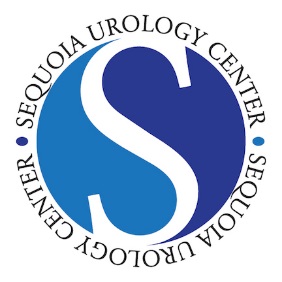 DIRECTIONS TO THE OFFICE2900 WHIPPLE AVE, STE 130REDWOOD CITY, CA  94062HEADING SOUTHBOUND ON 101 TAKE THE WHIPPLE AVE EXIT TURN RIGHT ON TO WHIPPLE AT THE STOP LIGHT. CONTINUE ON WHIPPLE AVE PAST 4 STOP LIGHTS AND CONTINUE PAST SEQUOIA HOSPITAL. AFTER THE HOSPITAL EMERGENCY ROOM ENTRANCE YOU WILL TURN RIGHT AT THE NEXT DRIVEWAY. CONTINUE ALL THE WAY TO THE BUILDING AT THE TOP OF THE HILL WHICH IS 2900 WHIPPLE AVE. WE ARE LOCATED ON THE FIRST FLOOR. HEADING NORTHBOUND 101 TAKE THE WHIPPLE AVE EXIT TURN LEFT ONTO WHIPPLE AT THE STOP LIGHT. CONTINUE ON WHIPPLE AVE PAST 5 STOP LIGHTS AND CONTINUE PAST SEQUOIA HOSPITAL. AFTER THE HOSPITAL EMERGENCY ROOM ENTRANCE YOU WILL TURN RIGHT AT THE NEXT DRIVEWAY. CONTINUE ALL THE WAY TO THE BUILDING AT THE TOP OF THE HILL WHICH IS 2900 WHIPPLE. WE ARE LOCATED ON THE FIRST FLOOR. FROM 280 IN EITHER DIRECTION TAKE THE EDGEWOOD RD EXIT EASTBOUND. CONTINUE ON EDGEWOOD UNTIL THE LIGHT AT ALAMEDA TURN RIGHT ONTO ALAMEDA. MAKE ANOTHER RIGHT AT THE NEXT LIGHT WHICH IS WHIPPLE AVE. CONTINUE PAST SEQUOIA HOSPITAL. MAKE A RIGHT TURN ON THE ROAD JUST PAST THE EMERGENCY ROOM ENTRANCE. CONTINUE ALL THE WAY TO THE BUILDING AT THE TOP OF THE HILL WHICH IS 2900 WHIPPLE. WE ARE LOCATED ON THE FIRST FLOOR.Female History FormPatient Name: ___________________________________ Date of Birth: ______________ Age:____Chief Complaint (What is the main reason for you visit with the urologist today)?________________________________________________________________________________History for Present IllnessPlease bubble in the appropriate responseBlood in your urine………………………………………………………………………………………O  Yes	O  No	Weak, dribbling stream or trouble starting your urine (poor force)…………………………..…….O  Yes	O  No	Awaken frequently at night to urinate? If yes, how often? _____………………………..………..O  Yes	O  No	Burning or pain when you urinate………………………………………………………………..…...O  Yes	O  No	Back pains……………………………………………………………………………………………….O  Yes	O  No	Leakage of urine when coughing, straining, sneezing, or exercising…………………................O  Yes	O  No	Leakage of urine if you don't get to the bathroom immediately………………………………..….O  Yes	O  No	Leakage of urine when getting up from a chair……………………………………………………..O  Yes	O  No	Urinating more frequently than usual? If yes, how often? _____...............................................O  Yes	O  No	Discharge from the vagina……………………………………………………………………..……..O  Yes	O  No	Kidney or bladder stones…………………………………………………………………….……….O  Yes	O  No	Urinary tract infection…………………………………………………………………………….……O  Yes	O  No	Bedwetting or daytime wetting of clothes……………………………………………………….…..O  Yes	O  No	History of sexually transmitted disease(s)………………………………………………….……….O  Yes	O  No	Painful intercourse…………………………………………………………………………………….O  Yes	O  No	Skin problems in the genital or groin area………………………………………………………….O  Yes	O  No	Fertility problems……………………………………………………………………………………...O  Yes	O  No	Have you ever had kidney xrays or ultrasounds performed……………………………………...O  Yes	O  No	Are you currently pregnant or are you actively trying to become pregnant…………………….O  Yes	O  No	OB/GYN HISTORYHave you ever been pregnant?    _____ Yes _____ No	If yes, how many times? 		_______How many vaginal deliveries?      _______			How many c-section deliveries?	_______Date of your last period? 	      _______			Date of last Pap smear? 		_______Have you had a hysterectomy?    _______ What method do you use to prevent pregnancy? __________________________________________Patient Name: ________________________________________ Date of Birth: ________________ Age:____MedicationsPlease list all prescriptions and over-the-counter medications, vitamins, and herbs you are taking.Do you have any ALLERGIES TO MEDICATIONS?	_____ Yes    _____ NoIf yes, what medication(s)? __________________________________________________________________Have you ever had a reaction to X-RAY DYE?  		_____ Yes    _____ NoIf yes, what type of reaction? ________________________________________________________________Are you allergic to LATEX? 					_____ Yes    _____ NoAre you currently on any BLOOD THINNERS?  		_____ Yes    _____ NoIf yes, what medication(s)? _________________________________________________________________Past Medical HistoryPlease list all past medical history (i.e. high blood pressure, diabetes, heart attack, asthma, etc.):________________________________________________________________________________________________________________________________________________________________________________________________________________________________________________________________________________________________________________________________________________________________Surgical HistoryPlease list all past surgeries and include dates, if known:________________________________________________________________________________________________________________________________________________________________________________________________________________________________________________________________________________________________________________________________________________________________Have you ever been hospitalized? 			_____ Yes    _____ NoIf yes, for what condition and if known, what date(s)? _____________________________________________________________________________________________________________________________________Patient Name: ________________________________________ Date of Birth: ________________ Age:____Family HistoryPlease write “F” for father, “M” for mother, and “S” for sibling_____ Prostate Cancer			_____ Kidney Cancer			_____ Bladder Cancer_____ Kidney Failure				_____ Kidney Stones			_____ Heart Disease_____ Lung Disease				_____ High Blood Pressure		_____ Neurological problems_____ Other illnesses? _____________________________________________________________________Social HistoryTobacco Questionnaire: Do you currently use tobacco products? 								O  Yes	O  NoIf yes, what type and how often? _____________________________________________________________If no, have you ever used tobacco products? 							O  Yes	O  No	If yes, what type and when did you quit? _______________________________________________________Have you used drugs other than those for medical reasons in the past 12 months?		O  Yes	O  No	If yes, what type and how often? _____________________________________________________________Do you currently drink alcoholic beverages?								O  Yes	O  No	If yes, what type and how often? _____________________________________________________________Do you currently consume caffeine (this includes chocolate)?					O  Yes	O  No	If yes, what type and how often? _____________________________________________________________Marital Status:			O  Single	O  Married	O  Widowed	O  Divorced	O  Not Answered	How many children do you have? ________             Occupation: ___________________________________Past labsHave you had any lab testing done pertaining to urology (i.e. Urinalysis, Urine culture, etc.)?If yes, when and where? __________________________________________________________________________________________________________________________________________________________Past X-raysHave you had any x-rays done pertaining to urology (i.e. ultrasounds, CT’s, KUB’s, etc.)?If yes, when and where? __________________________________________________________________________________________________________________________________________________________Patient Name: _________________________________ Date of Birth: _____________ Age: ______Review of SystemsGENERALWeight loss		O  Yes	O  No	Change in appetite	O  Yes	O  No		Night sweats	O  Yes	O  No	Fatigue		O  Yes	O  No	Nausea		O  Yes	O  No		Fever		O  Yes	O  No	Chills			O  Yes	O  No	HEAD/EYES/EARS/NOSE/THROATHeadache		O  Yes	O  No	Decreased hearing	O  Yes	O  No	Ringing in the ears	O  Yes	O  No	Congestion		O  Yes	O  No	Eye Pain		O  Yes	O  No	Dental Problems	O  Yes	O  No	Dry mouth		O  Yes	O  No	Difficulty swallowing	O  Yes	O  No	Eye problems		O  Yes	O  No	Sore throat		O  Yes	O  No	RESPIRATORYCough			O  Yes	O  No	Sputum production	O  Yes	O  No	Bloody Phlegm	O  Yes	O  No	Shortness of breath	O  Yes	O  No	CARDIOVASCULARChest pain		O  Yes	O  No	Irregular heartbeat	O  Yes	O  No	Leg Cramps		O  Yes	O  No	Easy Bruising		O  Yes	O  No	High blood pressure	O  Yes	O  No	Low blood pressure	O  Yes	O  NoGASTROINTESTINAL	Painful swallowing	O  Yes	O  No	Stomach problems	O  Yes	O  No	Vomiting		O  Yes	O  No	Blood in stool		O  Yes	O  No	Rectal bleeding	O  Yes	O  No	Constipation		O  Yes	O  No	Diarrhea		O  Yes	O  No	NEUROLOGICALParalysis		O  Yes	O  No	Tremor			O  Yes	O  No	Developmental Problems	O  Yes	O  No	Balance difficulty	O  Yes	O  No	Memory loss		O  Yes	O  No	MUSCULOSKELETALWeakness		O  Yes	O  No	Difficulty Walking	O  Yes	O  No	Painful joints		O  Yes	O  No	Loss of Muscle Mass	O  Yes	O  No	ENDOCRINEExcessive thirst	O  Yes	O  No	Cold intolerance	O  Yes	O  No	Poor growth		O  Yes	O  NoSKIN	Change in skin or nail texture	O  Yes	O  No			Itching				O  Yes	O  No	Hives				O  Yes	O  No			Dry skin			O  Yes	O  No	SEQUOIA UROLOGY CENTERChris Threatt, M.D. ~  Marina White-Nagy, M.D.PATIENT REGISTRATION FORMPlease print and complete ALL sections belowFINANCIAL POLICYCASH PATIENTSFull payment at time of service.We accept CASH, CHECK, and VISA, MASTERCARD, and AMERICAN EXPRESSHMO / PPO HEALTH PLANS“REFERRALS” from your primary care physician and CO-PAYMENTS      and / or your percentage are due at the time of your visit or service.PRIVATE INSURANCE CARRIERSWhen we are provided with insurance information, we will submit the visit to your insurance company for you.On subsequent visits, we will bill your insurance carrier; although we expect any deductibles and co-payment percentages at the time of your visit.  If your co-payment is not made at the time of your visit a $5 processing fee will be added to your next statement. If your insurance has not paid the full balance within 45 days, then you are responsible and we expect payment from you within 15 days upon the receipt of our statement.Insurance coverage is a contract between you and your insurance company.  We are not a party to this contract in most cases.  Your insurance claim is filed as a courtesy to our patients.  We will not become involved in disputes between you and your insurance carrier regarding deductibles, co-payments, etc., other than to supply factual information as necessary. You are ultimately responsible for all charges regardless of any existing medical coverage. MEDICARE, MEDI-CAL, WORKERS COMPENSATIONIf you are covered by Medicare, Medi-Cal, Workers Compensation or any other government-sponsored program, we require that you have proof of such coverage for billing purposes.Should your account become past due, you will be responsible for any finance charge or legal fees necessary to collect on this account.Thank you for understanding our financial policy.  Please let us know if you have any questions or concerns.  CANCELLED APPOINTMENTSThis office requires a 24-hour notice if you are unable to keep your scheduled appointment, 48-hour notice for any procedures or surgeries.  A $50 cancellation fee has been implemented in order to reduce the amount of failed OV appointments or appointments cancelled by patients without proper notice.  The cancellation fee for procedures or surgeries will be 50% of the procedure charge up to a maximum of $500.00.Responsible Party Signature: ___________________________________________				Print Name: ___________________________		Dated: _______________CHRIS THREATT, M.D.MARINA WHITE-NAGY, M.D.PATIENT RECORD OF DISCLOSURESIn general, the HIPAA privacy rule gives individuals the right to request a restriction on uses and disclosures of their protected health information (PHI).  The individual is also provided the right to request confidential communications or that a communication of PHI be made by alternative means, such as sending correspondence to the individual’s office instead of the individual’s home.I have received the Sequoia Urology Center, Notice of Privacy Practices.  I further acknowledge that a copy of the current notice will be posted in the reception area, and that I will be offered a copy of any further Notice of Privacy Practices if amended. I wish to be contacted in the following manner (check all that apply):□  Home Telephone ________________________________		□  Written Communication	□  O.K. to leave message with detailed information		□  O.K. to mail to my home address	□  Leave message with call-back number only			□  O.K. to mail to my work/office address									□  O.K. to fax to this number______________□  Cell Phone  ___________________________________		□  Family members authorized to receive □  O.K. to leave message with detailed information		     medical information __________________□  Leave message with call-back number only			    _________________________	The Privacy Rule generally requires healthcare providers to take reasonable steps to limit the use or disclosure of, and requests for PHI to the minimum necessary to accomplish the intended purpose.  The provisions do not apply to uses or disclosures made pursuant to an authorization requested by the individual.Healthcare entities must keep records of PHI disclosures.  Information provided below, if completed properly, will constitute an adequate record.Note: Uses and disclosures for TPO may be permitted without prior consent in an emergency.AUTHORIZATION TO RELEASE INFORMATION FOR INSURANCE PURPOSESI herby authorize Sequoia Urology Center to release any information in the course of my examination and/or treatment to my insurance company(s) for the purpose of billing.  I also authorize the release of information to my employer if my examination and/or treatment are work related.AUTHORIZATION TO PAY BENEFITS TO PHYSICIANI herby authorize the medical and/or surgical benefit payments to be made directly to Sequoia Urology Center. It is understood that benefits are not to exceed the reasonable and customary charge of these services and any monies received from the insurance company over and above indebtedness will be refunded to me when my bill is paid in full.  I understand that I am financially responsible for all charges not covered by this authorization.INFORMED CONSENT FOR OFFICE PROCEDURESI herby authorize the staff and physicians of Sequoia Urology Center to perform those diagnostic and/or therapeutic office procedures deemed necessary to evaluate and/or treat my current medical illness(es).  I make this authorization with the knowledge that the above names company will verbally describe the nature of said procedures in lay terminology, including possible complications, alternatives, and side effects and obtain verbal consent prior to procedures.  I retain the right to verbally refuse any procedure, either diagnostic or therapeutic, after being informed of its nature, complications, and side effects.PATIENT ACKNOWLEDGMENT OF PHYSICIAN DISCLOSURE OF OWNERSHIP % INTERESTThis is to advise you that the doctors have ownership interest in certain diagnostic equipment and diagnostic treatment centers to which you may be referred.  This is to further advise you that you may choose any facility available for the purpose of obtaining the particular procedure or test being performed and to let the physician know if you wish to choose a certain facility or center other than the one which you have been referred.  I HAVE READ AND UNDERSTAND THE ABOVE PARAGRAPHS.   ________________________________________________________  	______________________________________    Print Patient Name							  Patient’s Birthdate		  ___________________________________________________	__________________________________    Patient Signature or authorized representative/ relationship (if applicable)	  Date Today's date:	Primary Care Physician:	Referring Physician: Today's date:	Primary Care Physician:	Referring Physician: Today's date:	Primary Care Physician:	Referring Physician: Primary Care Physician: Primary Care Physician: Primary Care Physician: Primary Care Physician: Primary Care Physician: Primary Care Physician: Primary Care Physician: Primary Care Physician: Referring Physician: Referring Physician: Referring Physician: Referring Physician: Referring Physician: Referring Physician:PATIENT INFORMATIONPATIENT INFORMATIONPATIENT INFORMATIONPATIENT INFORMATIONPATIENT INFORMATIONPATIENT INFORMATIONPATIENT INFORMATIONPATIENT INFORMATIONPATIENT INFORMATIONPATIENT INFORMATIONPATIENT INFORMATIONPATIENT INFORMATIONPATIENT INFORMATIONPATIENT INFORMATIONPATIENT INFORMATIONPATIENT INFORMATIONPATIENT INFORMATION Patient's last name:	First:	Middle: Patient's last name:	First:	Middle: Patient's last name:	First:	Middle: Patient's last name:	First:	Middle: Patient's last name:	First:	Middle: Patient's last name:	First:	Middle: Patient's last name:	First:	Middle: Patient's last name:	First:	Middle:□ Mr.□ Mrs.□ Dr.□ Mr.□ Mrs.□ Dr.□ Mr.□ Mrs.□ Dr.□ Mr.□ Mrs.□ Dr.□ Miss□ Ms. Marital status (select one)□Single□Mar □ Div□Sep□Wid Marital status (select one)□Single□Mar □ Div□Sep□Wid Marital status (select one)□Single□Mar □ Div□Sep□Wid Marital status (select one)□Single□Mar □ Div□Sep□Wid Street address: Street address: Street address: Street address: Street address: Street address: Street address:City :City :City :City :City :City :City :State:State:Zip Code: Social Security no.: (required if billing insurance) Social Security no.: (required if billing insurance) Social Security no.: (required if billing insurance) Social Security no.: (required if billing insurance) Social Security no.: (required if billing insurance) Social Security no.: (required if billing insurance)Home phone:Home phone:Home phone:Home phone:Home phone:Cell phone no.:Cell phone no.:Cell phone no.:Cell phone no.:Cell phone no.:Cell phone no.: Birth date:Age:Sex:□ M □ FSex:□ M □ F Pharmacy Name: Pharmacy Name: Pharmacy Name: Pharmacy Name: Pharmacy Name: Pharmacy Name: Pharmacy Name:Street/City of your pharmacy:Street/City of your pharmacy:Street/City of your pharmacy:Street/City of your pharmacy:Street/City of your pharmacy:Street/City of your pharmacy: Okay to download medication history? □ Yes□ No Okay to download medication history? □ Yes□ No Okay to download medication history? □ Yes□ No Okay to download medication history? □ Yes□ No Okay to download medication history? □ Yes□ No Email Address: Email Address: Email Address: Email Address: Email Address: Email Address: Email Address: Email Address: Email Address: Email Address: Email Address: Email Address: Occupation: Occupation:Employer:Employer:Employer:Employer:Employer:Employer:Employer:Employer: Employer phone no.: Employer phone no.: Employer phone no.: Employer phone no.: Employer phone no.: Employer phone no.: Employer phone no.:Ethnicity:Ethnicity:Race:Race:Race:Race:Race:Race:Race:Race:Preferred Language:Preferred Language:Preferred Language:Preferred Language:Preferred Language:Preferred Language:Preferred Language:Do you have an Advance Directive :□ Yes □ No if Yes  DNR □ Yes □ No Surrogate Decision Maker :□ Yes Name:Do you have an Advance Directive :□ Yes □ No if Yes  DNR □ Yes □ No Surrogate Decision Maker :□ Yes Name:Do you have an Advance Directive :□ Yes □ No if Yes  DNR □ Yes □ No Surrogate Decision Maker :□ Yes Name:Do you have an Advance Directive :□ Yes □ No if Yes  DNR □ Yes □ No Surrogate Decision Maker :□ Yes Name:Do you have an Advance Directive :□ Yes □ No if Yes  DNR □ Yes □ No Surrogate Decision Maker :□ Yes Name:Do you have an Advance Directive :□ Yes □ No if Yes  DNR □ Yes □ No Surrogate Decision Maker :□ Yes Name:Do you have an Advance Directive :□ Yes □ No if Yes  DNR □ Yes □ No Surrogate Decision Maker :□ Yes Name:Do you have an Advance Directive :□ Yes □ No if Yes  DNR □ Yes □ No Surrogate Decision Maker :□ Yes Name:Do you have an Advance Directive :□ Yes □ No if Yes  DNR □ Yes □ No Surrogate Decision Maker :□ Yes Name:Do you have an Advance Directive :□ Yes □ No if Yes  DNR □ Yes □ No Surrogate Decision Maker :□ Yes Name:Do you have an Advance Directive :□ Yes □ No if Yes  DNR □ Yes □ No Surrogate Decision Maker :□ Yes Name:Do you have an Advance Directive :□ Yes □ No if Yes  DNR □ Yes □ No Surrogate Decision Maker :□ Yes Name:Do you have an Advance Directive :□ Yes □ No if Yes  DNR □ Yes □ No Surrogate Decision Maker :□ Yes Name:Do you have an Advance Directive :□ Yes □ No if Yes  DNR □ Yes □ No Surrogate Decision Maker :□ Yes Name:Do you have an Advance Directive :□ Yes □ No if Yes  DNR □ Yes □ No Surrogate Decision Maker :□ Yes Name:Do you have an Advance Directive :□ Yes □ No if Yes  DNR □ Yes □ No Surrogate Decision Maker :□ Yes Name:Do you have an Advance Directive :□ Yes □ No if Yes  DNR □ Yes □ No Surrogate Decision Maker :□ Yes Name: Do you have power of attorney?	□ Yes □ No	If yes,  person's name:	Phone Number: Do you have power of attorney?	□ Yes □ No	If yes,  person's name:	Phone Number: Do you have power of attorney?	□ Yes □ No	If yes,  person's name:	Phone Number: Do you have power of attorney?	□ Yes □ No	If yes,  person's name:	Phone Number: Do you have power of attorney?	□ Yes □ No	If yes,  person's name:	Phone Number: Do you have power of attorney?	□ Yes □ No	If yes,  person's name:	Phone Number: Do you have power of attorney?	□ Yes □ No	If yes,  person's name:	Phone Number: Do you have power of attorney?	□ Yes □ No	If yes,  person's name:	Phone Number: Do you have power of attorney?	□ Yes □ No	If yes,  person's name:	Phone Number: Do you have power of attorney?	□ Yes □ No	If yes,  person's name:	Phone Number: Do you have power of attorney?	□ Yes □ No	If yes,  person's name:	Phone Number: Do you have power of attorney?	□ Yes □ No	If yes,  person's name:	Phone Number: Do you have power of attorney?	□ Yes □ No	If yes,  person's name:	Phone Number: Do you have power of attorney?	□ Yes □ No	If yes,  person's name:	Phone Number: Do you have power of attorney?	□ Yes □ No	If yes,  person's name:	Phone Number: Do you have power of attorney?	□ Yes □ No	If yes,  person's name:	Phone Number: Do you have power of attorney?	□ Yes □ No	If yes,  person's name:	Phone Number: Spouse's Name(If applicable): Spouse's Name(If applicable): Spouse's Name(If applicable): Spouse's Name(If applicable): Spouse's Name(If applicable): Spouse's Name(If applicable): Spouse's Name(If applicable): Spouse's Name(If applicable): Spouse's Name(If applicable):Spouse’s date of birth:Spouse’s date of birth:Spouse’s date of birth:Spouse’s date of birth:Spouse’s date of birth:Spouse’s date of birth:Spouse’s date of birth:Spouse’s date of birth: Referred to Sequoia Urology Center by? (please check one box) Referred to Sequoia Urology Center by? (please check one box)□ Dr.             _____________________Name□ Dr.             _____________________Name□ Dr.             _____________________Name□ Dr.             _____________________Name□ Insurance  Company□ Hospital□ Yellow Pages□ Insurance  Company□ Hospital□ Yellow Pages□ Insurance  Company□ Hospital□ Yellow Pages□ Insurance  Company□ Hospital□ Yellow Pages□ Insurance  Company□ Hospital□ Yellow Pages□ Insurance  Company□ Hospital□ Yellow Pages□ Insurance  Company□ Hospital□ Yellow Pages□ Insurance  Company□ Hospital□ Yellow Pages□ Insurance  Company□ Hospital□ Yellow Pages□ Family□ Friend□ Website/Internet Search□ Family□ Friend□ Website/Internet SearchIN CASE OF EMERGENCYIN CASE OF EMERGENCYIN CASE OF EMERGENCYIN CASE OF EMERGENCY Name of local friend or relative:Relationship to patient:Home phone no.:Cell phone no.:INSURANCE INFORMATION(Please bring cards with you to appointment)INSURANCE INFORMATION(Please bring cards with you to appointment)INSURANCE INFORMATION(Please bring cards with you to appointment)INSURANCE INFORMATION(Please bring cards with you to appointment)INSURANCE INFORMATION(Please bring cards with you to appointment)INSURANCE INFORMATION(Please bring cards with you to appointment)  Name of PRIMARY insurance:  Name of PRIMARY insurance:  Name of PRIMARY insurance:ID/policy no.:Group no.:Group no.: Policy Holder's Name:Birth date:Policy Holder's S.S. no.:Policy Holder's S.S. no.:Policy Holder's S.S. no.:Employer: Patient's relationship to policy holder: □	Self	□ Spouse	□Child	□Other Patient's relationship to policy holder: □	Self	□ Spouse	□Child	□Other Patient's relationship to policy holder: □	Self	□ Spouse	□Child	□Other Patient's relationship to policy holder: □	Self	□ Spouse	□Child	□Other Patient's relationship to policy holder: □	Self	□ Spouse	□Child	□Other Patient's relationship to policy holder: □	Self	□ Spouse	□Child	□Other Name of SECONDARY insurance (if applicable): Name of SECONDARY insurance (if applicable): Name of SECONDARY insurance (if applicable):ID/Policy no.:Group no.:Group no.: Policy Holder's Name:Birth date:Policy Holder's S.S. no.:Policy Holder's S.S. no.:Policy Holder's S.S. no.:Employer: Patient's relationship to policy holder:	□Self	□Spouse	□ Child	□ Other Patient's relationship to policy holder:	□Self	□Spouse	□ Child	□ Other Patient's relationship to policy holder:	□Self	□Spouse	□ Child	□ Other Patient's relationship to policy holder:	□Self	□Spouse	□ Child	□ Other Patient's relationship to policy holder:	□Self	□Spouse	□ Child	□ Other Patient's relationship to policy holder:	□Self	□Spouse	□ Child	□ Other